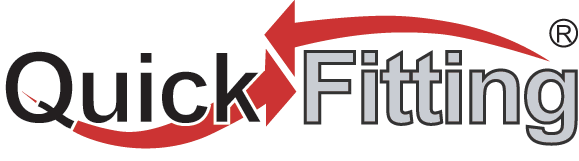  – www.quickfitting.com – quality@quickfitting.comNON-CONFORMITY REPORTNON-CONFORMITY REPORTNON-CONFORMITY REPORTNON-CONFORMITY REPORTSupplier:Metal WorksNCR Number:APR-1002PO Reference #:INVOIVE NO: 1107Purchase Date:Originated By:Marlon MorrisOrigination Date:2012-05-04Non-Conforming Product/ShortagesNon-Conforming Product/ShortagesNon-Conforming Product/ShortagesNon-Conforming Product/ShortagesNon-Conforming Product/ShortagesNon-Conforming Product/ShortagesNon-Conforming Product/ShortagesNon-Conforming Product/ShortagesNon-Conforming Product/ShortagesNon-Conforming Product/ShortagesPart No.Date ReceivedQTY OrderedQty ShortageDescription NumberHRSHourly RatePurchase CostTotal CostPB91204-05-12405050 short 80 boxes of 50 Sort 1 box4571332.31115.50LF91204-05-123502 short7 boxes of 502 shorted from a box4571332.22119.08PB92204-05-12108040 short26 boxes of 401 box short4571332.974.44Description of Non-conformityDescription of Non-conformityDescription of Non-conformityQuick Fitting receiving department identified fittings above were short upon arrival.Quick Fitting receiving department identified fittings above were short upon arrival.Quick Fitting receiving department identified fittings above were short upon arrival.DispositionDispositionDispositionDisposition/ CAR No:Disposition instructions, notes, etc.:This amount will be deducted from next payment.  Please fill this shortage within 10 days of this request and send at your cost.This amount will be deducted from next payment.  Please fill this shortage within 10 days of this request and send at your cost.Approved by/Date:Jordan Crompton 4/11/12Comments:Attachments: